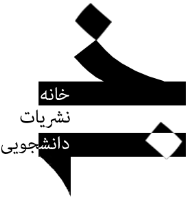 فرم درخواست مجوز انتشار نشریات دانشگاهیمنطبق بر دستورالعمل ضوابط ناظر بر فعالیت نشریات دانشگاهیشماره 10552/11  مورخ  27/6/86فرم درخواست مجوز انتشار نشریات دانشگاهیمنطبق بر دستورالعمل ضوابط ناظر بر فعالیت نشریات دانشگاهیشماره 10552/11  مورخ  27/6/86فرم درخواست مجوز انتشار نشریات دانشگاهیمنطبق بر دستورالعمل ضوابط ناظر بر فعالیت نشریات دانشگاهیشماره 10552/11  مورخ  27/6/86فرم درخواست مجوز انتشار نشریات دانشگاهیمنطبق بر دستورالعمل ضوابط ناظر بر فعالیت نشریات دانشگاهیشماره 10552/11  مورخ  27/6/86فرم درخواست مجوز انتشار نشریات دانشگاهیمنطبق بر دستورالعمل ضوابط ناظر بر فعالیت نشریات دانشگاهیشماره 10552/11  مورخ  27/6/86فرم درخواست مجوز انتشار نشریات دانشگاهیمنطبق بر دستورالعمل ضوابط ناظر بر فعالیت نشریات دانشگاهیشماره 10552/11  مورخ  27/6/86فرم درخواست مجوز انتشار نشریات دانشگاهیمنطبق بر دستورالعمل ضوابط ناظر بر فعالیت نشریات دانشگاهیشماره 10552/11  مورخ  27/6/86فرم درخواست مجوز انتشار نشریات دانشگاهیمنطبق بر دستورالعمل ضوابط ناظر بر فعالیت نشریات دانشگاهیشماره 10552/11  مورخ  27/6/86فرم درخواست مجوز انتشار نشریات دانشگاهیمنطبق بر دستورالعمل ضوابط ناظر بر فعالیت نشریات دانشگاهیشماره 10552/11  مورخ  27/6/86فرم درخواست مجوز انتشار نشریات دانشگاهیمنطبق بر دستورالعمل ضوابط ناظر بر فعالیت نشریات دانشگاهیشماره 10552/11  مورخ  27/6/86فرم درخواست مجوز انتشار نشریات دانشگاهیمنطبق بر دستورالعمل ضوابط ناظر بر فعالیت نشریات دانشگاهیشماره 10552/11  مورخ  27/6/86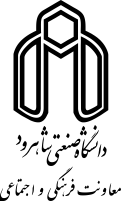 1- مشخصات نشریه:1- مشخصات نشریه:1- مشخصات نشریه:1- مشخصات نشریه:1- مشخصات نشریه:1- مشخصات نشریه:1- مشخصات نشریه:1- مشخصات نشریه:1- مشخصات نشریه:1- مشخصات نشریه:1- مشخصات نشریه:1- مشخصات نشریه:1- مشخصات نشریه:1- مشخصات نشریه:1- مشخصات نشریه:نام نشریه: ............................................................................................................................. نام نشریه: ............................................................................................................................. نام نشریه: ............................................................................................................................. نام نشریه: ............................................................................................................................. نام نشریه: ............................................................................................................................. نام نشریه: ............................................................................................................................. نام نشریه: ............................................................................................................................. مفهوم نام نشریه: ...........................................................................................................مفهوم نام نشریه: ...........................................................................................................مفهوم نام نشریه: ...........................................................................................................مفهوم نام نشریه: ...........................................................................................................مفهوم نام نشریه: ...........................................................................................................مفهوم نام نشریه: ...........................................................................................................مفهوم نام نشریه: ...........................................................................................................مفهوم نام نشریه: ...........................................................................................................زمینه فعالیت :فرهنگی □فرهنگی □فرهنگی □اجتماعی □سیاسی □سیاسی □علمی□اقتصادی □اقتصادی □هنری □هنری □ادبی□ادبی□ورزشی □(عنوانهای فرهنگی و اجتماعی، زمینه های عقیدتی، صنفی و رفاهی، خبری و طنز را نیز در بر می گیرند.)(عنوانهای فرهنگی و اجتماعی، زمینه های عقیدتی، صنفی و رفاهی، خبری و طنز را نیز در بر می گیرند.)(عنوانهای فرهنگی و اجتماعی، زمینه های عقیدتی، صنفی و رفاهی، خبری و طنز را نیز در بر می گیرند.)(عنوانهای فرهنگی و اجتماعی، زمینه های عقیدتی، صنفی و رفاهی، خبری و طنز را نیز در بر می گیرند.)(عنوانهای فرهنگی و اجتماعی، زمینه های عقیدتی، صنفی و رفاهی، خبری و طنز را نیز در بر می گیرند.)(عنوانهای فرهنگی و اجتماعی، زمینه های عقیدتی، صنفی و رفاهی، خبری و طنز را نیز در بر می گیرند.)(عنوانهای فرهنگی و اجتماعی، زمینه های عقیدتی، صنفی و رفاهی، خبری و طنز را نیز در بر می گیرند.)(عنوانهای فرهنگی و اجتماعی، زمینه های عقیدتی، صنفی و رفاهی، خبری و طنز را نیز در بر می گیرند.)(عنوانهای فرهنگی و اجتماعی، زمینه های عقیدتی، صنفی و رفاهی، خبری و طنز را نیز در بر می گیرند.)(عنوانهای فرهنگی و اجتماعی، زمینه های عقیدتی، صنفی و رفاهی، خبری و طنز را نیز در بر می گیرند.)(عنوانهای فرهنگی و اجتماعی، زمینه های عقیدتی، صنفی و رفاهی، خبری و طنز را نیز در بر می گیرند.)(عنوانهای فرهنگی و اجتماعی، زمینه های عقیدتی، صنفی و رفاهی، خبری و طنز را نیز در بر می گیرند.)(عنوانهای فرهنگی و اجتماعی، زمینه های عقیدتی، صنفی و رفاهی، خبری و طنز را نیز در بر می گیرند.)(عنوانهای فرهنگی و اجتماعی، زمینه های عقیدتی، صنفی و رفاهی، خبری و طنز را نیز در بر می گیرند.)(عنوانهای فرهنگی و اجتماعی، زمینه های عقیدتی، صنفی و رفاهی، خبری و طنز را نیز در بر می گیرند.)ترتیب انتشار:روزنامه □روزنامه □روزنامه □هفته نامه □دوهفته نامه □دوهفته نامه □ماهنامه □ماهنامه □دوماهنامه □دوماهنامه □فصلنامه □فصلنامه □فصلنامه □گاهنامه □(حداقل ..........................    حداکثر ...........................)    (حداقل ..........................    حداکثر ...........................)    (حداقل ..........................    حداکثر ...........................)    (حداقل ..........................    حداکثر ...........................)    (حداقل ..........................    حداکثر ...........................)    ویژه نامه، تک شماره □ویژه نامه، تک شماره □ویژه نامه، تک شماره □ویژه نامه، تک شماره □ویژه نامه، تک شماره □2- مشخصات صاحب امتیاز:2- مشخصات صاحب امتیاز:2- مشخصات صاحب امتیاز:الف- دانشجو / عضو هیئت علمی:الف- دانشجو / عضو هیئت علمی:الف- دانشجو / عضو هیئت علمی:الف- دانشجو / عضو هیئت علمی:الف- دانشجو / عضو هیئت علمی:الف- دانشجو / عضو هیئت علمی:الف- دانشجو / عضو هیئت علمی:الف- دانشجو / عضو هیئت علمی:الف- دانشجو / عضو هیئت علمی:الف- دانشجو / عضو هیئت علمی:الف- دانشجو / عضو هیئت علمی:الف- دانشجو / عضو هیئت علمی:الف- دانشجو / عضو هیئت علمی:الف- دانشجو / عضو هیئت علمی:الف- دانشجو / عضو هیئت علمی:اینجانب: ......................................................................... شماره دانشجویی / پرسنلی : .................................................... دانشکده : ................................................................................اینجانب: ......................................................................... شماره دانشجویی / پرسنلی : .................................................... دانشکده : ................................................................................اینجانب: ......................................................................... شماره دانشجویی / پرسنلی : .................................................... دانشکده : ................................................................................اینجانب: ......................................................................... شماره دانشجویی / پرسنلی : .................................................... دانشکده : ................................................................................اینجانب: ......................................................................... شماره دانشجویی / پرسنلی : .................................................... دانشکده : ................................................................................اینجانب: ......................................................................... شماره دانشجویی / پرسنلی : .................................................... دانشکده : ................................................................................اینجانب: ......................................................................... شماره دانشجویی / پرسنلی : .................................................... دانشکده : ................................................................................اینجانب: ......................................................................... شماره دانشجویی / پرسنلی : .................................................... دانشکده : ................................................................................اینجانب: ......................................................................... شماره دانشجویی / پرسنلی : .................................................... دانشکده : ................................................................................اینجانب: ......................................................................... شماره دانشجویی / پرسنلی : .................................................... دانشکده : ................................................................................اینجانب: ......................................................................... شماره دانشجویی / پرسنلی : .................................................... دانشکده : ................................................................................اینجانب: ......................................................................... شماره دانشجویی / پرسنلی : .................................................... دانشکده : ................................................................................اینجانب: ......................................................................... شماره دانشجویی / پرسنلی : .................................................... دانشکده : ................................................................................اینجانب: ......................................................................... شماره دانشجویی / پرسنلی : .................................................... دانشکده : ................................................................................اینجانب: ......................................................................... شماره دانشجویی / پرسنلی : .................................................... دانشکده : ................................................................................رشته تحصیلی / گروه آموزشی: ...................................................................... مقطع : .............................................................  تعداد واحد گذرانده : ...................................................  رشته تحصیلی / گروه آموزشی: ...................................................................... مقطع : .............................................................  تعداد واحد گذرانده : ...................................................  رشته تحصیلی / گروه آموزشی: ...................................................................... مقطع : .............................................................  تعداد واحد گذرانده : ...................................................  رشته تحصیلی / گروه آموزشی: ...................................................................... مقطع : .............................................................  تعداد واحد گذرانده : ...................................................  رشته تحصیلی / گروه آموزشی: ...................................................................... مقطع : .............................................................  تعداد واحد گذرانده : ...................................................  رشته تحصیلی / گروه آموزشی: ...................................................................... مقطع : .............................................................  تعداد واحد گذرانده : ...................................................  رشته تحصیلی / گروه آموزشی: ...................................................................... مقطع : .............................................................  تعداد واحد گذرانده : ...................................................  رشته تحصیلی / گروه آموزشی: ...................................................................... مقطع : .............................................................  تعداد واحد گذرانده : ...................................................  رشته تحصیلی / گروه آموزشی: ...................................................................... مقطع : .............................................................  تعداد واحد گذرانده : ...................................................  رشته تحصیلی / گروه آموزشی: ...................................................................... مقطع : .............................................................  تعداد واحد گذرانده : ...................................................  رشته تحصیلی / گروه آموزشی: ...................................................................... مقطع : .............................................................  تعداد واحد گذرانده : ...................................................  رشته تحصیلی / گروه آموزشی: ...................................................................... مقطع : .............................................................  تعداد واحد گذرانده : ...................................................  رشته تحصیلی / گروه آموزشی: ...................................................................... مقطع : .............................................................  تعداد واحد گذرانده : ...................................................  رشته تحصیلی / گروه آموزشی: ...................................................................... مقطع : .............................................................  تعداد واحد گذرانده : ...................................................  رشته تحصیلی / گروه آموزشی: ...................................................................... مقطع : .............................................................  تعداد واحد گذرانده : ...................................................  نشانی و تلفن: ...............................................................................................................................................................................................................................................................................نشانی و تلفن: ...............................................................................................................................................................................................................................................................................نشانی و تلفن: ...............................................................................................................................................................................................................................................................................نشانی و تلفن: ...............................................................................................................................................................................................................................................................................نشانی و تلفن: ...............................................................................................................................................................................................................................................................................نشانی و تلفن: ...............................................................................................................................................................................................................................................................................نشانی و تلفن: ...............................................................................................................................................................................................................................................................................نشانی و تلفن: ...............................................................................................................................................................................................................................................................................نشانی و تلفن: ...............................................................................................................................................................................................................................................................................نشانی و تلفن: ...............................................................................................................................................................................................................................................................................نشانی و تلفن: ...............................................................................................................................................................................................................................................................................نشانی و تلفن: ...............................................................................................................................................................................................................................................................................نشانی و تلفن: ...............................................................................................................................................................................................................................................................................نشانی و تلفن: ...............................................................................................................................................................................................................................................................................نشانی و تلفن: ...............................................................................................................................................................................................................................................................................ب– شخص حقوقی:ب– شخص حقوقی:ب– شخص حقوقی:ب– شخص حقوقی:ب– شخص حقوقی:ب– شخص حقوقی:ب– شخص حقوقی:ب– شخص حقوقی:اینجانب: ........................................................................................... مسئول تشکل / نهاد / انجمن / کانون / انجمن .......................................................................................................اینجانب: ........................................................................................... مسئول تشکل / نهاد / انجمن / کانون / انجمن .......................................................................................................اینجانب: ........................................................................................... مسئول تشکل / نهاد / انجمن / کانون / انجمن .......................................................................................................اینجانب: ........................................................................................... مسئول تشکل / نهاد / انجمن / کانون / انجمن .......................................................................................................اینجانب: ........................................................................................... مسئول تشکل / نهاد / انجمن / کانون / انجمن .......................................................................................................اینجانب: ........................................................................................... مسئول تشکل / نهاد / انجمن / کانون / انجمن .......................................................................................................اینجانب: ........................................................................................... مسئول تشکل / نهاد / انجمن / کانون / انجمن .......................................................................................................اینجانب: ........................................................................................... مسئول تشکل / نهاد / انجمن / کانون / انجمن .......................................................................................................اینجانب: ........................................................................................... مسئول تشکل / نهاد / انجمن / کانون / انجمن .......................................................................................................اینجانب: ........................................................................................... مسئول تشکل / نهاد / انجمن / کانون / انجمن .......................................................................................................اینجانب: ........................................................................................... مسئول تشکل / نهاد / انجمن / کانون / انجمن .......................................................................................................اینجانب: ........................................................................................... مسئول تشکل / نهاد / انجمن / کانون / انجمن .......................................................................................................اینجانب: ........................................................................................... مسئول تشکل / نهاد / انجمن / کانون / انجمن .......................................................................................................اینجانب: ........................................................................................... مسئول تشکل / نهاد / انجمن / کانون / انجمن .......................................................................................................اینجانب: ........................................................................................... مسئول تشکل / نهاد / انجمن / کانون / انجمن .......................................................................................................با مطالعه کامل مفاد دستورالعمل اجرایی ضوابط ناظر بر فعالیت نشریات دانشگاهی (ابلاغ شده طی نامه شماره 10552/۱1 مورخ 27/6/86 وزارت علوم، تحقیقات و فناوری)، ضمن پایبندی به قانون اساسی و تعهد به رعایت قوانین موضوعه و آیین نامه یاد شده، خواهان انتشار نشریه با مشخصات فوق، هستم.                                                                  با مطالعه کامل مفاد دستورالعمل اجرایی ضوابط ناظر بر فعالیت نشریات دانشگاهی (ابلاغ شده طی نامه شماره 10552/۱1 مورخ 27/6/86 وزارت علوم، تحقیقات و فناوری)، ضمن پایبندی به قانون اساسی و تعهد به رعایت قوانین موضوعه و آیین نامه یاد شده، خواهان انتشار نشریه با مشخصات فوق، هستم.                                                                  با مطالعه کامل مفاد دستورالعمل اجرایی ضوابط ناظر بر فعالیت نشریات دانشگاهی (ابلاغ شده طی نامه شماره 10552/۱1 مورخ 27/6/86 وزارت علوم، تحقیقات و فناوری)، ضمن پایبندی به قانون اساسی و تعهد به رعایت قوانین موضوعه و آیین نامه یاد شده، خواهان انتشار نشریه با مشخصات فوق، هستم.                                                                  با مطالعه کامل مفاد دستورالعمل اجرایی ضوابط ناظر بر فعالیت نشریات دانشگاهی (ابلاغ شده طی نامه شماره 10552/۱1 مورخ 27/6/86 وزارت علوم، تحقیقات و فناوری)، ضمن پایبندی به قانون اساسی و تعهد به رعایت قوانین موضوعه و آیین نامه یاد شده، خواهان انتشار نشریه با مشخصات فوق، هستم.                                                                  با مطالعه کامل مفاد دستورالعمل اجرایی ضوابط ناظر بر فعالیت نشریات دانشگاهی (ابلاغ شده طی نامه شماره 10552/۱1 مورخ 27/6/86 وزارت علوم، تحقیقات و فناوری)، ضمن پایبندی به قانون اساسی و تعهد به رعایت قوانین موضوعه و آیین نامه یاد شده، خواهان انتشار نشریه با مشخصات فوق، هستم.                                                                  با مطالعه کامل مفاد دستورالعمل اجرایی ضوابط ناظر بر فعالیت نشریات دانشگاهی (ابلاغ شده طی نامه شماره 10552/۱1 مورخ 27/6/86 وزارت علوم، تحقیقات و فناوری)، ضمن پایبندی به قانون اساسی و تعهد به رعایت قوانین موضوعه و آیین نامه یاد شده، خواهان انتشار نشریه با مشخصات فوق، هستم.                                                                  با مطالعه کامل مفاد دستورالعمل اجرایی ضوابط ناظر بر فعالیت نشریات دانشگاهی (ابلاغ شده طی نامه شماره 10552/۱1 مورخ 27/6/86 وزارت علوم، تحقیقات و فناوری)، ضمن پایبندی به قانون اساسی و تعهد به رعایت قوانین موضوعه و آیین نامه یاد شده، خواهان انتشار نشریه با مشخصات فوق، هستم.                                                                  با مطالعه کامل مفاد دستورالعمل اجرایی ضوابط ناظر بر فعالیت نشریات دانشگاهی (ابلاغ شده طی نامه شماره 10552/۱1 مورخ 27/6/86 وزارت علوم، تحقیقات و فناوری)، ضمن پایبندی به قانون اساسی و تعهد به رعایت قوانین موضوعه و آیین نامه یاد شده، خواهان انتشار نشریه با مشخصات فوق، هستم.                                                                  با مطالعه کامل مفاد دستورالعمل اجرایی ضوابط ناظر بر فعالیت نشریات دانشگاهی (ابلاغ شده طی نامه شماره 10552/۱1 مورخ 27/6/86 وزارت علوم، تحقیقات و فناوری)، ضمن پایبندی به قانون اساسی و تعهد به رعایت قوانین موضوعه و آیین نامه یاد شده، خواهان انتشار نشریه با مشخصات فوق، هستم.                                                                  با مطالعه کامل مفاد دستورالعمل اجرایی ضوابط ناظر بر فعالیت نشریات دانشگاهی (ابلاغ شده طی نامه شماره 10552/۱1 مورخ 27/6/86 وزارت علوم، تحقیقات و فناوری)، ضمن پایبندی به قانون اساسی و تعهد به رعایت قوانین موضوعه و آیین نامه یاد شده، خواهان انتشار نشریه با مشخصات فوق، هستم.                                                                  با مطالعه کامل مفاد دستورالعمل اجرایی ضوابط ناظر بر فعالیت نشریات دانشگاهی (ابلاغ شده طی نامه شماره 10552/۱1 مورخ 27/6/86 وزارت علوم، تحقیقات و فناوری)، ضمن پایبندی به قانون اساسی و تعهد به رعایت قوانین موضوعه و آیین نامه یاد شده، خواهان انتشار نشریه با مشخصات فوق، هستم.                                                                  با مطالعه کامل مفاد دستورالعمل اجرایی ضوابط ناظر بر فعالیت نشریات دانشگاهی (ابلاغ شده طی نامه شماره 10552/۱1 مورخ 27/6/86 وزارت علوم، تحقیقات و فناوری)، ضمن پایبندی به قانون اساسی و تعهد به رعایت قوانین موضوعه و آیین نامه یاد شده، خواهان انتشار نشریه با مشخصات فوق، هستم.                                                                  با مطالعه کامل مفاد دستورالعمل اجرایی ضوابط ناظر بر فعالیت نشریات دانشگاهی (ابلاغ شده طی نامه شماره 10552/۱1 مورخ 27/6/86 وزارت علوم، تحقیقات و فناوری)، ضمن پایبندی به قانون اساسی و تعهد به رعایت قوانین موضوعه و آیین نامه یاد شده، خواهان انتشار نشریه با مشخصات فوق، هستم.                                                                  با مطالعه کامل مفاد دستورالعمل اجرایی ضوابط ناظر بر فعالیت نشریات دانشگاهی (ابلاغ شده طی نامه شماره 10552/۱1 مورخ 27/6/86 وزارت علوم، تحقیقات و فناوری)، ضمن پایبندی به قانون اساسی و تعهد به رعایت قوانین موضوعه و آیین نامه یاد شده، خواهان انتشار نشریه با مشخصات فوق، هستم.                                                                  با مطالعه کامل مفاد دستورالعمل اجرایی ضوابط ناظر بر فعالیت نشریات دانشگاهی (ابلاغ شده طی نامه شماره 10552/۱1 مورخ 27/6/86 وزارت علوم، تحقیقات و فناوری)، ضمن پایبندی به قانون اساسی و تعهد به رعایت قوانین موضوعه و آیین نامه یاد شده، خواهان انتشار نشریه با مشخصات فوق، هستم.                                                                  تاریخ، مهر و امضای صاحب امتیاز:تاریخ، مهر و امضای صاحب امتیاز:تاریخ، مهر و امضای صاحب امتیاز:تاریخ، مهر و امضای صاحب امتیاز:تاریخ، مهر و امضای صاحب امتیاز:تاریخ، مهر و امضای صاحب امتیاز:تاریخ، مهر و امضای صاحب امتیاز:تاریخ، مهر و امضای صاحب امتیاز:تاریخ، مهر و امضای صاحب امتیاز:3- مشخصات مدیر مسئول:3- مشخصات مدیر مسئول:3- مشخصات مدیر مسئول:3- مشخصات مدیر مسئول:3- مشخصات مدیر مسئول:3- مشخصات مدیر مسئول:3- مشخصات مدیر مسئول:3- مشخصات مدیر مسئول:3- مشخصات مدیر مسئول:3- مشخصات مدیر مسئول:3- مشخصات مدیر مسئول:3- مشخصات مدیر مسئول:3- مشخصات مدیر مسئول:3- مشخصات مدیر مسئول:3- مشخصات مدیر مسئول:اینجانب: ......................................................................... شماره دانشجویی / پرسنلی : ....................................................... دانشکده : .............................................................................اینجانب: ......................................................................... شماره دانشجویی / پرسنلی : ....................................................... دانشکده : .............................................................................اینجانب: ......................................................................... شماره دانشجویی / پرسنلی : ....................................................... دانشکده : .............................................................................اینجانب: ......................................................................... شماره دانشجویی / پرسنلی : ....................................................... دانشکده : .............................................................................اینجانب: ......................................................................... شماره دانشجویی / پرسنلی : ....................................................... دانشکده : .............................................................................اینجانب: ......................................................................... شماره دانشجویی / پرسنلی : ....................................................... دانشکده : .............................................................................اینجانب: ......................................................................... شماره دانشجویی / پرسنلی : ....................................................... دانشکده : .............................................................................اینجانب: ......................................................................... شماره دانشجویی / پرسنلی : ....................................................... دانشکده : .............................................................................اینجانب: ......................................................................... شماره دانشجویی / پرسنلی : ....................................................... دانشکده : .............................................................................اینجانب: ......................................................................... شماره دانشجویی / پرسنلی : ....................................................... دانشکده : .............................................................................اینجانب: ......................................................................... شماره دانشجویی / پرسنلی : ....................................................... دانشکده : .............................................................................اینجانب: ......................................................................... شماره دانشجویی / پرسنلی : ....................................................... دانشکده : .............................................................................اینجانب: ......................................................................... شماره دانشجویی / پرسنلی : ....................................................... دانشکده : .............................................................................اینجانب: ......................................................................... شماره دانشجویی / پرسنلی : ....................................................... دانشکده : .............................................................................اینجانب: ......................................................................... شماره دانشجویی / پرسنلی : ....................................................... دانشکده : .............................................................................رشته تحصیلی / گروه آموزشی / مدیر واحد اداری: ........................................................................ مقطع : ................................................  تعداد واحد گذرانده : ...........................  رشته تحصیلی / گروه آموزشی / مدیر واحد اداری: ........................................................................ مقطع : ................................................  تعداد واحد گذرانده : ...........................  رشته تحصیلی / گروه آموزشی / مدیر واحد اداری: ........................................................................ مقطع : ................................................  تعداد واحد گذرانده : ...........................  رشته تحصیلی / گروه آموزشی / مدیر واحد اداری: ........................................................................ مقطع : ................................................  تعداد واحد گذرانده : ...........................  رشته تحصیلی / گروه آموزشی / مدیر واحد اداری: ........................................................................ مقطع : ................................................  تعداد واحد گذرانده : ...........................  رشته تحصیلی / گروه آموزشی / مدیر واحد اداری: ........................................................................ مقطع : ................................................  تعداد واحد گذرانده : ...........................  رشته تحصیلی / گروه آموزشی / مدیر واحد اداری: ........................................................................ مقطع : ................................................  تعداد واحد گذرانده : ...........................  رشته تحصیلی / گروه آموزشی / مدیر واحد اداری: ........................................................................ مقطع : ................................................  تعداد واحد گذرانده : ...........................  رشته تحصیلی / گروه آموزشی / مدیر واحد اداری: ........................................................................ مقطع : ................................................  تعداد واحد گذرانده : ...........................  رشته تحصیلی / گروه آموزشی / مدیر واحد اداری: ........................................................................ مقطع : ................................................  تعداد واحد گذرانده : ...........................  رشته تحصیلی / گروه آموزشی / مدیر واحد اداری: ........................................................................ مقطع : ................................................  تعداد واحد گذرانده : ...........................  رشته تحصیلی / گروه آموزشی / مدیر واحد اداری: ........................................................................ مقطع : ................................................  تعداد واحد گذرانده : ...........................  رشته تحصیلی / گروه آموزشی / مدیر واحد اداری: ........................................................................ مقطع : ................................................  تعداد واحد گذرانده : ...........................  رشته تحصیلی / گروه آموزشی / مدیر واحد اداری: ........................................................................ مقطع : ................................................  تعداد واحد گذرانده : ...........................  رشته تحصیلی / گروه آموزشی / مدیر واحد اداری: ........................................................................ مقطع : ................................................  تعداد واحد گذرانده : ...........................  نشانی و تلفن: ...............................................................................................................................................................................................................................................................................نشانی و تلفن: ...............................................................................................................................................................................................................................................................................نشانی و تلفن: ...............................................................................................................................................................................................................................................................................نشانی و تلفن: ...............................................................................................................................................................................................................................................................................نشانی و تلفن: ...............................................................................................................................................................................................................................................................................نشانی و تلفن: ...............................................................................................................................................................................................................................................................................نشانی و تلفن: ...............................................................................................................................................................................................................................................................................نشانی و تلفن: ...............................................................................................................................................................................................................................................................................نشانی و تلفن: ...............................................................................................................................................................................................................................................................................نشانی و تلفن: ...............................................................................................................................................................................................................................................................................نشانی و تلفن: ...............................................................................................................................................................................................................................................................................نشانی و تلفن: ...............................................................................................................................................................................................................................................................................نشانی و تلفن: ...............................................................................................................................................................................................................................................................................نشانی و تلفن: ...............................................................................................................................................................................................................................................................................نشانی و تلفن: ...............................................................................................................................................................................................................................................................................تقاضای مدیرمسئولی نشریه .................................................... به صاحب امتیازی .................................................... را دارم. بدیهی است اینجانب ضمن پایبندی به قانون اساسی و تعهد به رعایت قوانین موضوعه و دستورالعمل اجرایی ضوابط ناظر بر فعالیت نشریات دانشگاهی (ابلاغ شده طی نامه شماره 10552/۱1 مورخ 27/6/86 وزارت علوم، تحقیقات و فناوری)، مسئولیت همه مطالب مندرج در نشریه یاد شده را به عهده خواهم گرفت و تعداد سه نسخه از هر شماره از نشریه را به دبیرخانه کمیته تحویل خواهم داد.                                                                  تقاضای مدیرمسئولی نشریه .................................................... به صاحب امتیازی .................................................... را دارم. بدیهی است اینجانب ضمن پایبندی به قانون اساسی و تعهد به رعایت قوانین موضوعه و دستورالعمل اجرایی ضوابط ناظر بر فعالیت نشریات دانشگاهی (ابلاغ شده طی نامه شماره 10552/۱1 مورخ 27/6/86 وزارت علوم، تحقیقات و فناوری)، مسئولیت همه مطالب مندرج در نشریه یاد شده را به عهده خواهم گرفت و تعداد سه نسخه از هر شماره از نشریه را به دبیرخانه کمیته تحویل خواهم داد.                                                                  تقاضای مدیرمسئولی نشریه .................................................... به صاحب امتیازی .................................................... را دارم. بدیهی است اینجانب ضمن پایبندی به قانون اساسی و تعهد به رعایت قوانین موضوعه و دستورالعمل اجرایی ضوابط ناظر بر فعالیت نشریات دانشگاهی (ابلاغ شده طی نامه شماره 10552/۱1 مورخ 27/6/86 وزارت علوم، تحقیقات و فناوری)، مسئولیت همه مطالب مندرج در نشریه یاد شده را به عهده خواهم گرفت و تعداد سه نسخه از هر شماره از نشریه را به دبیرخانه کمیته تحویل خواهم داد.                                                                  تقاضای مدیرمسئولی نشریه .................................................... به صاحب امتیازی .................................................... را دارم. بدیهی است اینجانب ضمن پایبندی به قانون اساسی و تعهد به رعایت قوانین موضوعه و دستورالعمل اجرایی ضوابط ناظر بر فعالیت نشریات دانشگاهی (ابلاغ شده طی نامه شماره 10552/۱1 مورخ 27/6/86 وزارت علوم، تحقیقات و فناوری)، مسئولیت همه مطالب مندرج در نشریه یاد شده را به عهده خواهم گرفت و تعداد سه نسخه از هر شماره از نشریه را به دبیرخانه کمیته تحویل خواهم داد.                                                                  تقاضای مدیرمسئولی نشریه .................................................... به صاحب امتیازی .................................................... را دارم. بدیهی است اینجانب ضمن پایبندی به قانون اساسی و تعهد به رعایت قوانین موضوعه و دستورالعمل اجرایی ضوابط ناظر بر فعالیت نشریات دانشگاهی (ابلاغ شده طی نامه شماره 10552/۱1 مورخ 27/6/86 وزارت علوم، تحقیقات و فناوری)، مسئولیت همه مطالب مندرج در نشریه یاد شده را به عهده خواهم گرفت و تعداد سه نسخه از هر شماره از نشریه را به دبیرخانه کمیته تحویل خواهم داد.                                                                  تقاضای مدیرمسئولی نشریه .................................................... به صاحب امتیازی .................................................... را دارم. بدیهی است اینجانب ضمن پایبندی به قانون اساسی و تعهد به رعایت قوانین موضوعه و دستورالعمل اجرایی ضوابط ناظر بر فعالیت نشریات دانشگاهی (ابلاغ شده طی نامه شماره 10552/۱1 مورخ 27/6/86 وزارت علوم، تحقیقات و فناوری)، مسئولیت همه مطالب مندرج در نشریه یاد شده را به عهده خواهم گرفت و تعداد سه نسخه از هر شماره از نشریه را به دبیرخانه کمیته تحویل خواهم داد.                                                                  تقاضای مدیرمسئولی نشریه .................................................... به صاحب امتیازی .................................................... را دارم. بدیهی است اینجانب ضمن پایبندی به قانون اساسی و تعهد به رعایت قوانین موضوعه و دستورالعمل اجرایی ضوابط ناظر بر فعالیت نشریات دانشگاهی (ابلاغ شده طی نامه شماره 10552/۱1 مورخ 27/6/86 وزارت علوم، تحقیقات و فناوری)، مسئولیت همه مطالب مندرج در نشریه یاد شده را به عهده خواهم گرفت و تعداد سه نسخه از هر شماره از نشریه را به دبیرخانه کمیته تحویل خواهم داد.                                                                  تقاضای مدیرمسئولی نشریه .................................................... به صاحب امتیازی .................................................... را دارم. بدیهی است اینجانب ضمن پایبندی به قانون اساسی و تعهد به رعایت قوانین موضوعه و دستورالعمل اجرایی ضوابط ناظر بر فعالیت نشریات دانشگاهی (ابلاغ شده طی نامه شماره 10552/۱1 مورخ 27/6/86 وزارت علوم، تحقیقات و فناوری)، مسئولیت همه مطالب مندرج در نشریه یاد شده را به عهده خواهم گرفت و تعداد سه نسخه از هر شماره از نشریه را به دبیرخانه کمیته تحویل خواهم داد.                                                                  تقاضای مدیرمسئولی نشریه .................................................... به صاحب امتیازی .................................................... را دارم. بدیهی است اینجانب ضمن پایبندی به قانون اساسی و تعهد به رعایت قوانین موضوعه و دستورالعمل اجرایی ضوابط ناظر بر فعالیت نشریات دانشگاهی (ابلاغ شده طی نامه شماره 10552/۱1 مورخ 27/6/86 وزارت علوم، تحقیقات و فناوری)، مسئولیت همه مطالب مندرج در نشریه یاد شده را به عهده خواهم گرفت و تعداد سه نسخه از هر شماره از نشریه را به دبیرخانه کمیته تحویل خواهم داد.                                                                  تقاضای مدیرمسئولی نشریه .................................................... به صاحب امتیازی .................................................... را دارم. بدیهی است اینجانب ضمن پایبندی به قانون اساسی و تعهد به رعایت قوانین موضوعه و دستورالعمل اجرایی ضوابط ناظر بر فعالیت نشریات دانشگاهی (ابلاغ شده طی نامه شماره 10552/۱1 مورخ 27/6/86 وزارت علوم، تحقیقات و فناوری)، مسئولیت همه مطالب مندرج در نشریه یاد شده را به عهده خواهم گرفت و تعداد سه نسخه از هر شماره از نشریه را به دبیرخانه کمیته تحویل خواهم داد.                                                                  تقاضای مدیرمسئولی نشریه .................................................... به صاحب امتیازی .................................................... را دارم. بدیهی است اینجانب ضمن پایبندی به قانون اساسی و تعهد به رعایت قوانین موضوعه و دستورالعمل اجرایی ضوابط ناظر بر فعالیت نشریات دانشگاهی (ابلاغ شده طی نامه شماره 10552/۱1 مورخ 27/6/86 وزارت علوم، تحقیقات و فناوری)، مسئولیت همه مطالب مندرج در نشریه یاد شده را به عهده خواهم گرفت و تعداد سه نسخه از هر شماره از نشریه را به دبیرخانه کمیته تحویل خواهم داد.                                                                  تقاضای مدیرمسئولی نشریه .................................................... به صاحب امتیازی .................................................... را دارم. بدیهی است اینجانب ضمن پایبندی به قانون اساسی و تعهد به رعایت قوانین موضوعه و دستورالعمل اجرایی ضوابط ناظر بر فعالیت نشریات دانشگاهی (ابلاغ شده طی نامه شماره 10552/۱1 مورخ 27/6/86 وزارت علوم، تحقیقات و فناوری)، مسئولیت همه مطالب مندرج در نشریه یاد شده را به عهده خواهم گرفت و تعداد سه نسخه از هر شماره از نشریه را به دبیرخانه کمیته تحویل خواهم داد.                                                                  تقاضای مدیرمسئولی نشریه .................................................... به صاحب امتیازی .................................................... را دارم. بدیهی است اینجانب ضمن پایبندی به قانون اساسی و تعهد به رعایت قوانین موضوعه و دستورالعمل اجرایی ضوابط ناظر بر فعالیت نشریات دانشگاهی (ابلاغ شده طی نامه شماره 10552/۱1 مورخ 27/6/86 وزارت علوم، تحقیقات و فناوری)، مسئولیت همه مطالب مندرج در نشریه یاد شده را به عهده خواهم گرفت و تعداد سه نسخه از هر شماره از نشریه را به دبیرخانه کمیته تحویل خواهم داد.                                                                  تقاضای مدیرمسئولی نشریه .................................................... به صاحب امتیازی .................................................... را دارم. بدیهی است اینجانب ضمن پایبندی به قانون اساسی و تعهد به رعایت قوانین موضوعه و دستورالعمل اجرایی ضوابط ناظر بر فعالیت نشریات دانشگاهی (ابلاغ شده طی نامه شماره 10552/۱1 مورخ 27/6/86 وزارت علوم، تحقیقات و فناوری)، مسئولیت همه مطالب مندرج در نشریه یاد شده را به عهده خواهم گرفت و تعداد سه نسخه از هر شماره از نشریه را به دبیرخانه کمیته تحویل خواهم داد.                                                                  تقاضای مدیرمسئولی نشریه .................................................... به صاحب امتیازی .................................................... را دارم. بدیهی است اینجانب ضمن پایبندی به قانون اساسی و تعهد به رعایت قوانین موضوعه و دستورالعمل اجرایی ضوابط ناظر بر فعالیت نشریات دانشگاهی (ابلاغ شده طی نامه شماره 10552/۱1 مورخ 27/6/86 وزارت علوم، تحقیقات و فناوری)، مسئولیت همه مطالب مندرج در نشریه یاد شده را به عهده خواهم گرفت و تعداد سه نسخه از هر شماره از نشریه را به دبیرخانه کمیته تحویل خواهم داد.                                                                  تاریخ و امضای مدیرمسئول:تاریخ و امضای مدیرمسئول:تاریخ و امضای مدیرمسئول:تاریخ و امضای مدیرمسئول:تاریخ و امضای مدیرمسئول:تاریخ و امضای مدیرمسئول:تاریخ و امضای مدیرمسئول:تاریخ و امضای مدیرمسئول:تاریخ و امضای مدیرمسئول:4- مشخصات سردبیر:4- مشخصات سردبیر:4- مشخصات سردبیر:4- مشخصات سردبیر:4- مشخصات سردبیر:4- مشخصات سردبیر:4- مشخصات سردبیر:4- مشخصات سردبیر:4- مشخصات سردبیر:4- مشخصات سردبیر:4- مشخصات سردبیر:4- مشخصات سردبیر:4- مشخصات سردبیر:4- مشخصات سردبیر:4- مشخصات سردبیر:اینجانب: ......................................................................... شماره دانشجویی / پرسنلی : ....................................................... دانشکده : .............................................................................اینجانب: ......................................................................... شماره دانشجویی / پرسنلی : ....................................................... دانشکده : .............................................................................اینجانب: ......................................................................... شماره دانشجویی / پرسنلی : ....................................................... دانشکده : .............................................................................اینجانب: ......................................................................... شماره دانشجویی / پرسنلی : ....................................................... دانشکده : .............................................................................اینجانب: ......................................................................... شماره دانشجویی / پرسنلی : ....................................................... دانشکده : .............................................................................اینجانب: ......................................................................... شماره دانشجویی / پرسنلی : ....................................................... دانشکده : .............................................................................اینجانب: ......................................................................... شماره دانشجویی / پرسنلی : ....................................................... دانشکده : .............................................................................اینجانب: ......................................................................... شماره دانشجویی / پرسنلی : ....................................................... دانشکده : .............................................................................اینجانب: ......................................................................... شماره دانشجویی / پرسنلی : ....................................................... دانشکده : .............................................................................اینجانب: ......................................................................... شماره دانشجویی / پرسنلی : ....................................................... دانشکده : .............................................................................اینجانب: ......................................................................... شماره دانشجویی / پرسنلی : ....................................................... دانشکده : .............................................................................اینجانب: ......................................................................... شماره دانشجویی / پرسنلی : ....................................................... دانشکده : .............................................................................اینجانب: ......................................................................... شماره دانشجویی / پرسنلی : ....................................................... دانشکده : .............................................................................اینجانب: ......................................................................... شماره دانشجویی / پرسنلی : ....................................................... دانشکده : .............................................................................اینجانب: ......................................................................... شماره دانشجویی / پرسنلی : ....................................................... دانشکده : .............................................................................رشته تحصیلی / گروه آموزشی: .......................................................................... مقطع : .............................................................  تعداد واحد گذرانده : ...............................................  رشته تحصیلی / گروه آموزشی: .......................................................................... مقطع : .............................................................  تعداد واحد گذرانده : ...............................................  رشته تحصیلی / گروه آموزشی: .......................................................................... مقطع : .............................................................  تعداد واحد گذرانده : ...............................................  رشته تحصیلی / گروه آموزشی: .......................................................................... مقطع : .............................................................  تعداد واحد گذرانده : ...............................................  رشته تحصیلی / گروه آموزشی: .......................................................................... مقطع : .............................................................  تعداد واحد گذرانده : ...............................................  رشته تحصیلی / گروه آموزشی: .......................................................................... مقطع : .............................................................  تعداد واحد گذرانده : ...............................................  رشته تحصیلی / گروه آموزشی: .......................................................................... مقطع : .............................................................  تعداد واحد گذرانده : ...............................................  رشته تحصیلی / گروه آموزشی: .......................................................................... مقطع : .............................................................  تعداد واحد گذرانده : ...............................................  رشته تحصیلی / گروه آموزشی: .......................................................................... مقطع : .............................................................  تعداد واحد گذرانده : ...............................................  رشته تحصیلی / گروه آموزشی: .......................................................................... مقطع : .............................................................  تعداد واحد گذرانده : ...............................................  رشته تحصیلی / گروه آموزشی: .......................................................................... مقطع : .............................................................  تعداد واحد گذرانده : ...............................................  رشته تحصیلی / گروه آموزشی: .......................................................................... مقطع : .............................................................  تعداد واحد گذرانده : ...............................................  رشته تحصیلی / گروه آموزشی: .......................................................................... مقطع : .............................................................  تعداد واحد گذرانده : ...............................................  رشته تحصیلی / گروه آموزشی: .......................................................................... مقطع : .............................................................  تعداد واحد گذرانده : ...............................................  رشته تحصیلی / گروه آموزشی: .......................................................................... مقطع : .............................................................  تعداد واحد گذرانده : ...............................................  نشانی و تلفن: ...............................................................................................................................................................................................................................................................................نشانی و تلفن: ...............................................................................................................................................................................................................................................................................نشانی و تلفن: ...............................................................................................................................................................................................................................................................................نشانی و تلفن: ...............................................................................................................................................................................................................................................................................نشانی و تلفن: ...............................................................................................................................................................................................................................................................................نشانی و تلفن: ...............................................................................................................................................................................................................................................................................نشانی و تلفن: ...............................................................................................................................................................................................................................................................................نشانی و تلفن: ...............................................................................................................................................................................................................................................................................نشانی و تلفن: ...............................................................................................................................................................................................................................................................................نشانی و تلفن: ...............................................................................................................................................................................................................................................................................نشانی و تلفن: ...............................................................................................................................................................................................................................................................................نشانی و تلفن: ...............................................................................................................................................................................................................................................................................نشانی و تلفن: ...............................................................................................................................................................................................................................................................................نشانی و تلفن: ...............................................................................................................................................................................................................................................................................نشانی و تلفن: ...............................................................................................................................................................................................................................................................................تقاضای سردبیری نشریه .................................................... به صاحب امتیازی .................................................... را دارم. بدیهی است اینجانب نسبت به رعایت قانون اساسی و قوانین موضوعه و دستورالعمل اجرایی ضوابط ناظر بر فعالیت نشریات دانشگاهی (ابلاغ شده طی نامه شماره 10552/۱1 مورخ 27/6/86 وزارت علوم، تحقیقات و فناوری)، پایبند خواهم بود.                                                                  تقاضای سردبیری نشریه .................................................... به صاحب امتیازی .................................................... را دارم. بدیهی است اینجانب نسبت به رعایت قانون اساسی و قوانین موضوعه و دستورالعمل اجرایی ضوابط ناظر بر فعالیت نشریات دانشگاهی (ابلاغ شده طی نامه شماره 10552/۱1 مورخ 27/6/86 وزارت علوم، تحقیقات و فناوری)، پایبند خواهم بود.                                                                  تقاضای سردبیری نشریه .................................................... به صاحب امتیازی .................................................... را دارم. بدیهی است اینجانب نسبت به رعایت قانون اساسی و قوانین موضوعه و دستورالعمل اجرایی ضوابط ناظر بر فعالیت نشریات دانشگاهی (ابلاغ شده طی نامه شماره 10552/۱1 مورخ 27/6/86 وزارت علوم، تحقیقات و فناوری)، پایبند خواهم بود.                                                                  تقاضای سردبیری نشریه .................................................... به صاحب امتیازی .................................................... را دارم. بدیهی است اینجانب نسبت به رعایت قانون اساسی و قوانین موضوعه و دستورالعمل اجرایی ضوابط ناظر بر فعالیت نشریات دانشگاهی (ابلاغ شده طی نامه شماره 10552/۱1 مورخ 27/6/86 وزارت علوم، تحقیقات و فناوری)، پایبند خواهم بود.                                                                  تقاضای سردبیری نشریه .................................................... به صاحب امتیازی .................................................... را دارم. بدیهی است اینجانب نسبت به رعایت قانون اساسی و قوانین موضوعه و دستورالعمل اجرایی ضوابط ناظر بر فعالیت نشریات دانشگاهی (ابلاغ شده طی نامه شماره 10552/۱1 مورخ 27/6/86 وزارت علوم، تحقیقات و فناوری)، پایبند خواهم بود.                                                                  تقاضای سردبیری نشریه .................................................... به صاحب امتیازی .................................................... را دارم. بدیهی است اینجانب نسبت به رعایت قانون اساسی و قوانین موضوعه و دستورالعمل اجرایی ضوابط ناظر بر فعالیت نشریات دانشگاهی (ابلاغ شده طی نامه شماره 10552/۱1 مورخ 27/6/86 وزارت علوم، تحقیقات و فناوری)، پایبند خواهم بود.                                                                  تقاضای سردبیری نشریه .................................................... به صاحب امتیازی .................................................... را دارم. بدیهی است اینجانب نسبت به رعایت قانون اساسی و قوانین موضوعه و دستورالعمل اجرایی ضوابط ناظر بر فعالیت نشریات دانشگاهی (ابلاغ شده طی نامه شماره 10552/۱1 مورخ 27/6/86 وزارت علوم، تحقیقات و فناوری)، پایبند خواهم بود.                                                                  تقاضای سردبیری نشریه .................................................... به صاحب امتیازی .................................................... را دارم. بدیهی است اینجانب نسبت به رعایت قانون اساسی و قوانین موضوعه و دستورالعمل اجرایی ضوابط ناظر بر فعالیت نشریات دانشگاهی (ابلاغ شده طی نامه شماره 10552/۱1 مورخ 27/6/86 وزارت علوم، تحقیقات و فناوری)، پایبند خواهم بود.                                                                  تقاضای سردبیری نشریه .................................................... به صاحب امتیازی .................................................... را دارم. بدیهی است اینجانب نسبت به رعایت قانون اساسی و قوانین موضوعه و دستورالعمل اجرایی ضوابط ناظر بر فعالیت نشریات دانشگاهی (ابلاغ شده طی نامه شماره 10552/۱1 مورخ 27/6/86 وزارت علوم، تحقیقات و فناوری)، پایبند خواهم بود.                                                                  تقاضای سردبیری نشریه .................................................... به صاحب امتیازی .................................................... را دارم. بدیهی است اینجانب نسبت به رعایت قانون اساسی و قوانین موضوعه و دستورالعمل اجرایی ضوابط ناظر بر فعالیت نشریات دانشگاهی (ابلاغ شده طی نامه شماره 10552/۱1 مورخ 27/6/86 وزارت علوم، تحقیقات و فناوری)، پایبند خواهم بود.                                                                  تقاضای سردبیری نشریه .................................................... به صاحب امتیازی .................................................... را دارم. بدیهی است اینجانب نسبت به رعایت قانون اساسی و قوانین موضوعه و دستورالعمل اجرایی ضوابط ناظر بر فعالیت نشریات دانشگاهی (ابلاغ شده طی نامه شماره 10552/۱1 مورخ 27/6/86 وزارت علوم، تحقیقات و فناوری)، پایبند خواهم بود.                                                                  تقاضای سردبیری نشریه .................................................... به صاحب امتیازی .................................................... را دارم. بدیهی است اینجانب نسبت به رعایت قانون اساسی و قوانین موضوعه و دستورالعمل اجرایی ضوابط ناظر بر فعالیت نشریات دانشگاهی (ابلاغ شده طی نامه شماره 10552/۱1 مورخ 27/6/86 وزارت علوم، تحقیقات و فناوری)، پایبند خواهم بود.                                                                  تقاضای سردبیری نشریه .................................................... به صاحب امتیازی .................................................... را دارم. بدیهی است اینجانب نسبت به رعایت قانون اساسی و قوانین موضوعه و دستورالعمل اجرایی ضوابط ناظر بر فعالیت نشریات دانشگاهی (ابلاغ شده طی نامه شماره 10552/۱1 مورخ 27/6/86 وزارت علوم، تحقیقات و فناوری)، پایبند خواهم بود.                                                                  تقاضای سردبیری نشریه .................................................... به صاحب امتیازی .................................................... را دارم. بدیهی است اینجانب نسبت به رعایت قانون اساسی و قوانین موضوعه و دستورالعمل اجرایی ضوابط ناظر بر فعالیت نشریات دانشگاهی (ابلاغ شده طی نامه شماره 10552/۱1 مورخ 27/6/86 وزارت علوم، تحقیقات و فناوری)، پایبند خواهم بود.                                                                  تقاضای سردبیری نشریه .................................................... به صاحب امتیازی .................................................... را دارم. بدیهی است اینجانب نسبت به رعایت قانون اساسی و قوانین موضوعه و دستورالعمل اجرایی ضوابط ناظر بر فعالیت نشریات دانشگاهی (ابلاغ شده طی نامه شماره 10552/۱1 مورخ 27/6/86 وزارت علوم، تحقیقات و فناوری)، پایبند خواهم بود.                                                                  تاریخ و امضای سردبیر:تاریخ و امضای سردبیر:تاریخ و امضای سردبیر:تاریخ و امضای سردبیر:تاریخ و امضای سردبیر:تاریخ و امضای سردبیر:تاریخ و امضای سردبیر:تاریخ و امضای سردبیر:تاریخ و امضای سردبیر: